Publicado en  el 02/02/2017 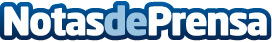 La comunidad científica contra Trump Se harán oír el Día Mundial de la Tierra, e invitan a todas las ciudades del mundo a protestar contra el desdén de Trump hacia la cienciaDatos de contacto:Nota de prensa publicada en: https://www.notasdeprensa.es/la-comunidad-cientifica-contra-trump_1 Categorias: Telecomunicaciones Comunicación Sociedad Investigación Científica Innovación Tecnológica http://www.notasdeprensa.es